Inför anmälningsplikt vid hjortdjursolyckorUnder de senaste åren har eftersöksjägare flera gånger blivit uppmärksammade om skadat vilt, främst rådjur, som har hittats levande vid bilvägar utan att föraren som kört på djuret har anmält till polis eller på något annat sätt kontaktat eftersöksjägare. Om djuret ej påträffas riskerar det att gå en långsam och plågsam död till mötes. Enligt jaktlagen i Sverige har man skyldighet att göra en polisanmälan om en sammanstötning skett med vissa djur, även om djuret inte är synbart skadat. Att inte anmäla en sådan viltolycka är straffbart och belagt med bötesstraff. Så är inte fallet på Åland.Därför föreslås en lagändring som innebär en anmälningsplikt för den som har kört på ett hjortdjur där underlåtelse att anmäla skulle innebära ett brott belagt med bötesstraff. En sådan lagändring skulle resultera i färre fall där förare underlåter att anmäla viltolyckor vilket innebär mindre lidande för djuren. I förlängningen skulle även de viktiga eftersöksjägarnas status kunna höjas på Åland som en direkt följd.FÖRSLAGKapitel: 650 Jakt- och viltvårdSida:110Ändring av motiveringen: Följande text läggs till:  Landskapsregeringen avser att under året införa anmälningsplikt för hjortdjursolyckor.Mariehamn den 12 november 2021Simon Påvals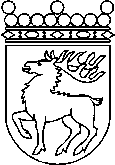 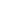 Ålands lagtingBUDGETMOTION nr  27/2021-2022BUDGETMOTION nr  27/2021-2022Lagtingsledamot DatumSimon Påvals2021-11-12Till Ålands lagtingTill Ålands lagtingTill Ålands lagtingTill Ålands lagtingTill Ålands lagting